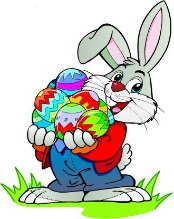 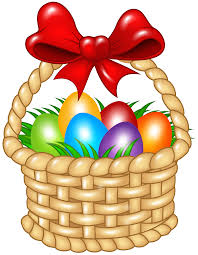 Η  ημέρα  της  Λαμπρής(Βιβλίο σελ. 27)Power Point Παρουσίαση για το ΠάσχαΦυλλάδιο 1 –Η μέρα της ΛάμπρηςΠροαιρετική εργασία:Αυτό το Πάσχα θα είναι για όλους μας διαφορετικό.  Θα  το  περάσουμε στο σπίτι και όχι στην εκκλησία.  Θα είμαστε μακριά από αγαπημένους μας ανθρώπους.  Σκέφτομαι και γράφω μια προσευχή για τη νύχτα της Ανάστασης.  Δεν ξεχνώ ότι στην προσευχή μου όχι μόνο ζητώ και παρακαλώ αλλά και ευχαριστώ τον Θεό.Ανάσταση(Βιβλίο σελ. 28)Διαβάζουμε το ποίημα στη σελίδα 28 και εργαζόμαστε με τις ασκήσεις στο Φυλλάδιο 2 - ΑνάστασηΜαριάμ(Βιβλίο σελ. 29)Power Point Παρουσίαση Τα Πάθη του Χριστού.Φυλλάδιο 3 - ΜαριάμΠροαιρετικές εργασίες: Μπορείτε  να βρείτε στην ιστοσελίδα  τα Πάθη του Χριστού σε εικόνες και να χρωματίσετε.Πάσχα στα πέλαγα(φυλλάδιο 4)Διαβάζουμε το κείμενο στο φυλλάδιό μαςΑπαντούμε στις ερωτήσεις του  φυλλαδίου 4 – Πάσχα στα πέλαγαΡωσικό ΣτεφάνιΟικογένεια από χίλια ζυμαρικά(Βιβλίο σελ. 32 – 33)Διαβάζουμε τις οδηγίες στα δύο κείμενα του βιβλίου μας και:λύνουμε τις ασκήσεις του φυλλαδίου 5– πασχαλινές κατασκευέςΠροαιρετική εργασία: Μπορείτε να φτιάξετε μια από τις τρεις πασχαλινές κατασκευές που υπάρχουν στο βιβλίο και στο φυλλάδιό μαςΈθιμα  του  ΠάσχαΜερικά από τα έθιμα της Μεγάλης Πέμπτης(Βιβλίο 30 -31)Διαβάζουμε τα 2 κείμενα του βιβλίου και γράφουμε στο  τετράδιό μας  λίγα λόγια για ένα έθιμο του Πάσχα.  Φτιάχνουμε επίσης μια σχετική ζωγραφιά.  Το πρώτο μου Πάσχα(φυλλάδιο 6)Μελετούμε το κείμενο «Το πρώτο μου Πάσχα» και απαντούμε στις ερωτήσεις του φυλλαδίου 6 – Το πρώτο μου ΠάσχαΠροαιρετική  εργασία:Έχεις  νιώσει ποτέ υπερβολική χαρά και αγαλλίαση  μετά  από  μια  έντονη  αγωνία, στεναχώρια;  Περιγράφω με λίγα λόγια την εμπειρία μου.